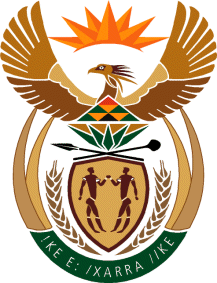 MINISTERHUMAN SETTLEMENTS, WATER AND SANITATIONREPUBLIC OF SOUTH AFRICANATIONAL ASSEMBLYQUESTION FOR WRITTEN REPLY QUESTION NO.: 2521DATE OF PUBLICATION: 30 OCTOBER 2020Mr P G Moteka (EFF) to ask the Minister of Human Settlements, Water and Sanitation:Given that on 11 April 2019, less than a month before the 2019 national elections, the President of the Republic of South Africa, Mr M C Ramaphosa, allegedly promised the people of Alexandra in Gauteng one million houses, (a) by what date does she envisage the building project of the one million houses will be completed, (b) is there enough land to accommodate the specified houses and (c) what total amount has she budgeted for the specified project?		         NW3191EREPLY:Honourable Member, the President of the Republic promised the residents of Alexandra proper and decent houses. My department, together with the Housing Development Agency are working with the Department of Human Settlements in Gauteng to realise this within available resources. More than 594 hectares of land has been identified and assembled for human settlements development within the Greater Alexandra Priority Human Settlements Housing Development Area. A preliminary allocation of R56 000 000 has been made for the planning process and the first units.